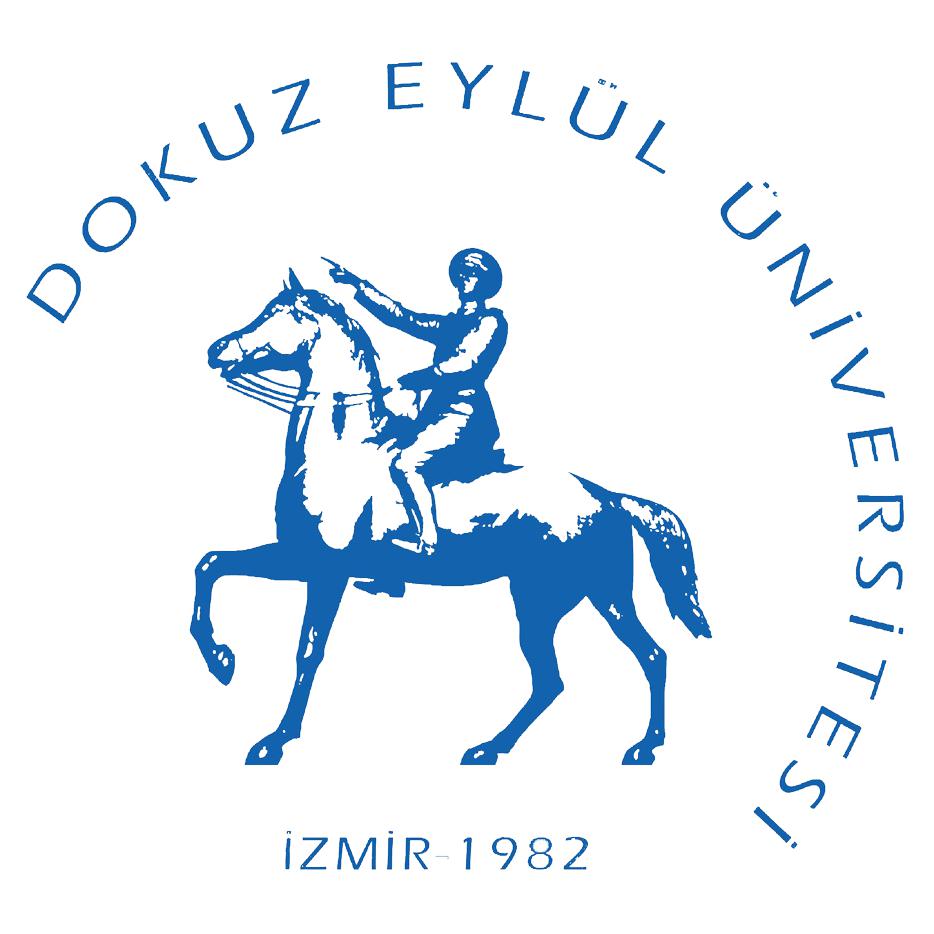 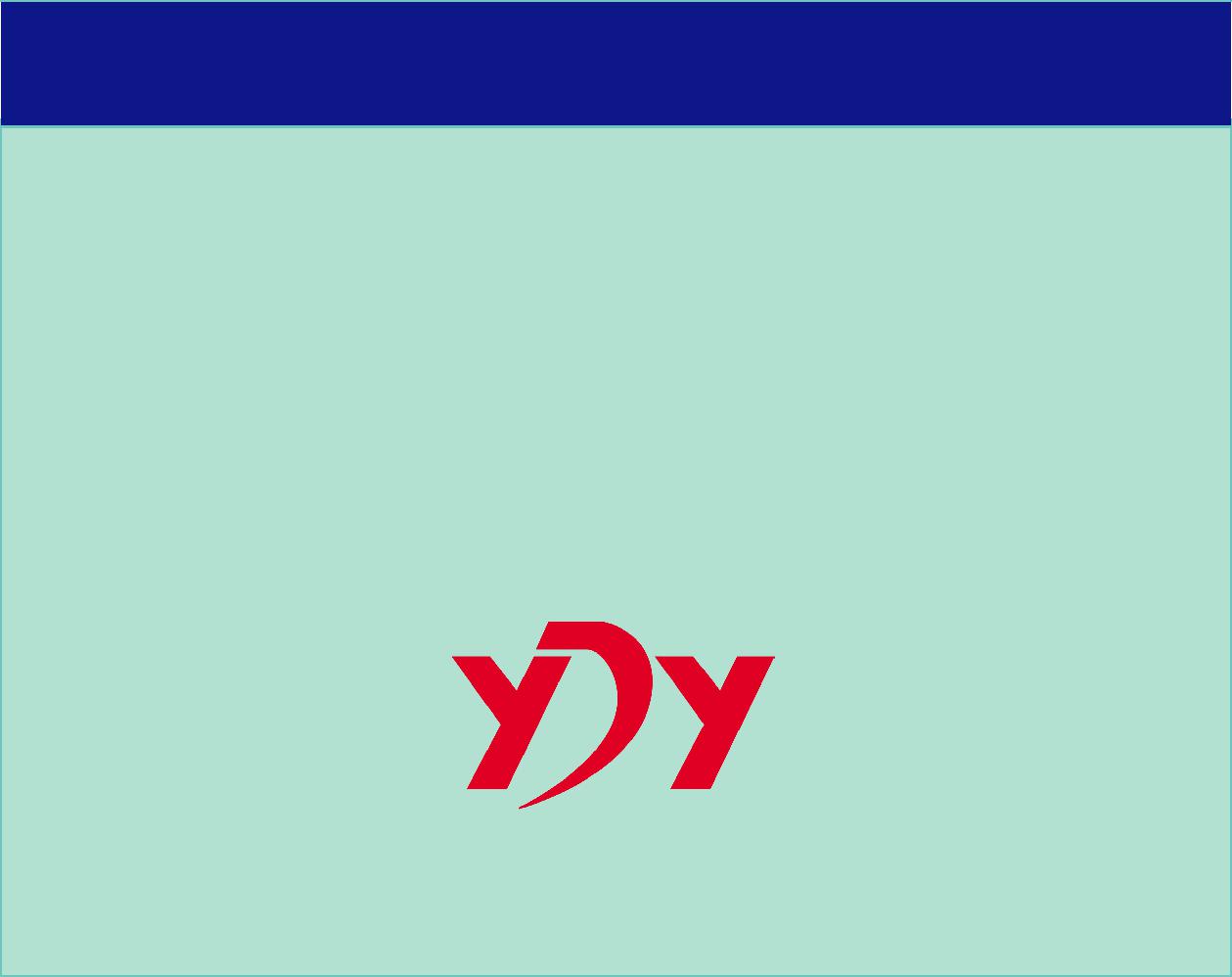 ÖĞRENCİ EL KİTABI      DOKUZ EYLÜL ÜNİVERSİTESİYABANCI DİLLER YÜKSEKOKULUALMANCA HAZIRLIK PROGRAMI2021 - 2022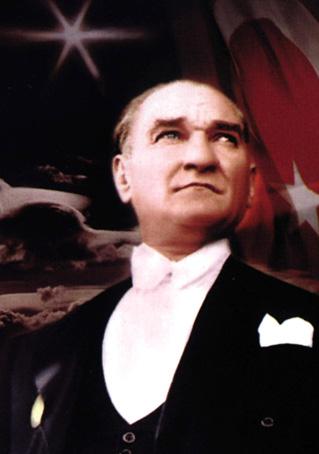 Biz uygarlıktan, ilimden ve fenden kuvvet alıyor ve ona göre yürüyoruz.                       Mustafa Kemal AtatürkKonu1. Akademik Takvim						42. Akademik Düzeyler ve Ders Kaynakları				43. Sınavlar ve Tanımları						53.1. Muafiyet Sınavı ve/veya Düzey Belirleme Sınavı	              53.2 Güz Dönemi Sonu Muafiyet Sınavı			6	3.3. Yılsonu Sınavı					63.4. Bütünleme Sınavı					63.5. Ara Sınavlar						63.6. Kısa Süreli Sınavlar					6	3.7. Sınavlarla ilgili Dikkat Edilmesi Gereken Konular	63.8. Mazeret Sınavı					73.9. Sınav Sonucuna İtiraz					74. Yıl içi Başarı Notu						84.1. Portfolio						94.2. Sınıf İçi Sunumlar					94.3. Online Ödevler					94.4. Kanaat Notu						95. Hazırlık Sınıfı Geçme Şartları					96. Hazırlık Sınıfı Eğitiminde Sınıflar ve Tanımları			106.1. Zorunlu Hazırlık Sınıfı				106.2. İsteğe Bağlı Hazırlık Sınıfı				107. Hazırlık Eğitiminden Muaf Olma					118. Devam Zorunluluğu						128.1. Ders Başlama ve Bitiş Saatleri			              129. Bandrolsüz Ders Materyali				             	1310. Öğrencilerin Dikkat Etmeleri Gereken Konular	                           	1311.Öğrenci Bilgi Sistemi (DEBİS)				             	14                       12. Bilgisayar Laboratuvarı – Self Access Center		             	1613. Dilek ve Öneriler				                           	1614. Önemli İletişim Bilgileri				             	16AKADEMİK TAKVİM      1. AKADEMİK DÜZEYLER VE DERS KAYNAKLARI        Dokuz Eylül Üniversitesi Yabancı Diller Yüksekokulu Almanca   hazırlık bölümü        akademik yılın başında temel düzey ile eğitime başlar. Öğrenciler akademik yılın başında girdikleri muafiyet ve düzey belirleme sınavından aldıkları sonuca göre muaf olma hakkı kazanırlar; muaf olamayan öğrenciler de kurlarına uygun düzeye yerleştirilirler. Temel ve Orta düzeyde iki tür ders bulunur. Bunlar Temel Almanca, bütünleşik okuma, yazma ve bütünleşik dinleme ve konuşma dersleridir. Temel ve Orta düzeyde haftalık ders saati 25 tir. 2021-2022 akademik yılında kullanılacak ders materyalleri şunlardır:Temel Düzey Orta Düzey Tüm düzeyler için öğrencilerin dil beceri seviyeleri Avrupa Ortak Dil Önerileri Çerçevesi ölçütlerine göre belirlenir ve akademik yılsonunda belirlenen hedefler şunlardır:Program sonunda öğrenciler;Programda ayrıntılı olarak belirlenen hedef dildeki dil bilgisel yapı ve anlamları kavrayabilir. Hedef dil düzeyi programa temel düzeyden başlayanlar için en az orta üstü olarak ifade edilebilir. Hedef dilde akademik bir metni okuyabilir ve yüzeysel okuma, tarayarak okuma, tahmin edebilme becerilerini kullanabilir; metindeki önemli ayrıntıları saptayabilir; bilinmeyen sözcükleri metin yardımıyla tahmin edebilir; önemli sözcükleri başka dil becerilerinde kullanabilir; metinde doğrudan belirtilen veya çıkarım yoluyla belirlenebilecek düşünceleri saptayabilir. Akademik düzeyde bilgi veren, görüş bildiren, problem-çözüm ve sebep-sonuç odaklı kompozisyon yazabilir; farklı bağlaçlar, dil bilgisel yapılar ve verilen konuyla ilgili sözcükleri etkili biçimde kullanabilir; noktalama ve yazım kurallarını doğru biçimde kullanılabilir.Akademik bir ders anlatımını dinleyebilir; dersin ana fikrini anlayabilir; dersin sunumundaki organizasyonu kavrayabilir; sözsel ipuçlarını ve önemli sözcükleri fark edebilir; dinlerken not alabilir; dinleme sırasında zayıf ve güçlü sesletimleri ve tonlamayı ayırt edebilir. Çeşitli konuşma konularında kendisini sözel olarak ifade edebilir; hem akıcı hem de doğru biçimde konuşabilir; konuşmasını düzenleyebilir; etkili bir biçimde tartışmalara katılabilir; konuya uygun bağlaç ve sözcükleri kullanabilir. 2. SINAVLAR VE TANIMLARI      2.1. Muafiyet ve Düzey Belirleme Sınavı        Üniversitemizin öğretim dili tamamen veya kısmen yabancı dil olan (%100 veya %30) bölümlerine / programlarına kayıtlı öğrenciler ile isteğe bağlı hazırlık okumak isteyen öğrencilerin yabancı dil hazırlık eğitiminden dil yeterlilikleri doğrultusunda muaf olup olmadıklarını ve bu sınav sonucuna göre başarısız olup üniversitemizin hazırlık eğitimine devam edecek olan öğrencilerin yabancı dil beceri düzeylerini ölçmek ve öğrencileri düzeylerine uygun sınıflara yerleştirmek amacıyla yapılan sınavdır. Bu sınav okuma, yazma, kelime ve dil bilgisi alanlarından oluşur.         *2021-2022 Akademik Yılı için Muafiyet sınavı ve Düzey Belirleme sınavı tek bir sınav olarak uygulanacaktır. Muafiyet sınavında 100 üzerinden en az 65 puan alanlar zorunlu hazırlık sınıfından muaf tutularak kayıtlı oldukları bölüm/programlardaki öğrenimlerine başlarlar.          2.2. Güz Dönemi Sonu Muafiyet Sınavı	Güz dönemi sonunda Yüksekokul Kurul Kararıyla muafiyet sınavı uygulanabilir. Bu sınavdan başarılı olan öğrenciler zorunlu hazırlık sınıfının ikinci döneminden muaf tutulurlar.         2.3. Yılsonu Sınavı          Her akademik yılsonunda yabancı dil hazırlık eğitimine devam eden öğrencilerin yabancı dil yeterliliğini belirlemek amacıyla yapılan sınavdır. Bu sınav, okuma, yazma, dinleme, konuşma, kelime ve dil bilgisi alanlarını kapsar.           2.4. Bütünleme Sınavı	Her akademik yılın sonunda yapılan Yılsonu Sınavı sonuçlarına göre başarısız olan öğrencilere tekrar geçme şansı tanımak amacıyla Yılsonu Sınavı ölçütlerinde verilen sınavdır.            2.5. Ara sınavlar	Akademik yıl boyunca, öğrencilerin yıl içi performanslarını ölçmek amacıyla her yarıyılda iki kez olmak üzere yapılan sınavlardır. Bu sınav okuma, yazma, dinleme, konuşma, kelime ve dil bilgisi alanlarını kapsar.             2.6. Kısa Süreli Sınavlar (Quiz)	 Uygulanmakta olan yabancı dil hazırlık eğitiminin gerekleri doğrultusunda, öğretim programında belirtilen günün herhangi bir saati içinde, her biri öğrencilerin dinleme, okuma-yazma, kelime ve dil bilgisi becerilerini ölçmek üzere uygulanan sınavlardır.            2.7. Sınavlarla ilgili dikkat edilmesi gereken konular Öğrenciler muafiyet sınavı ve düzey belirleme sınavı tarihlerini, sınav oturum planlarını ve sonuçlarını üniversitemiz Yabancı Diller Yüksekokulu internet sitesinden takip etmekle sorumludur. Sınavın içeriği yüksekokulumuzun internet sitesinden sınavdan önce duyurulur.Muafiyet ve Düzey Belirleme sınavına öğretim dili tamamen veya kısmen yabancı dil olan (%100 veya %30) bölümlere/programlara kayıtlı ve isteğe bağlı hazırlık eğitimine devam etmek isteyen tüm öğrenciler girmek zorundadır.Kısa süreli sınavların (quiz) tarihleri dönem başında belirlenip öğrencilere duyurulur.Küçük sınavların (quiz) mazeret sınavları yoktur ve sınava girmeyen öğrenci sınavdan 0 (sıfır) alır.Sınavlar sırasında öğretim elemanlarından sorularla ilgili açıklama yapmaları istenemez.Öğretim elemanı, sınav başlamadan önce veya sınav sırasında gerekli gördüğü hallerde kimlik kontrolü yapabilir. Öğrenciler tüm sınavlara öğrenci kimliklerini getirmekle yükümlüdürler.Öğrenci disiplin yönetmeliğince (bkz. DEU Öğrenci Disiplin Yönetmeliği) sınav sırasında kopya çekmek veya çekmeye teşebbüs etmek, yazılı veya sözlü olarak yardımlaşmak ve sınav sorularını sınav salonu dışına herhangi bir yolla çıkarmak suçtur. Öğretim elemanı, öğrencinin kopya çektiğini saptadığı durumda öğrenciyi Hazırlık Bölüm Başkanlığı’na sevk etmekle sorumludur.Sınavdan sonra sınavın değerlendirilmesi aşamasında hangi biçimde olursa olsun bireysel veya toplu kopya çekildiğine ilişkin olarak, sınavı yapan veya okuyan öğretim elemanlarının tespiti durumunda, bu durum sınavı değerlendiren öğretim elemanının yazılı raporu ve ilgili bilgi ve belgelerle birlikte Yabancı Diller Yüksekokulu Müdürlüğü’ne iletilir. Öğrenci veya öğrenciler hakkında, Yükseköğretim Kurumları Öğrenci Disiplin Yönetmeliği hükümleri uyarınca disiplin soruşturması açılır.Sınavlarda tüm öğrencilerin cep telefonları ve benzeri elektronik cihazları öğretim elemanının masasında toplanır. Sınav sırasında öğrencilerin üzerinde bu gibi cihazların bulunması durumunda sınavları iptal edilir.            2.8. Mazeret SınavıDokuz Eylül Üniversitesi Ön Lisans ve Lisans Öğretim ve Sınav Yönetmeliğinde belirtilen haklı ve geçerli bir mazeret nedeni ile ara sınava giremeyen öğrenciye Yönetim Kurulu Kararı ile mazeret sınavı açılır. Öğrencinin mazeretinin varlığını kanıtlayan belgeleri, mazeretinin sona ermesinden itibaren en geç 5 (beş) iş günü içinde Yüksekokul Müdürlüğüne sunması gerekir. Aksi halde, bu husustaki başvurusu Yabancı Diller Yüksekokulu Yönetim Kurulu tarafından değerlendirmeye alınmaz.Yılsonu sınavı,  bütünleme sınavı ve kısa süreli sınavlar (quiz) için mazeret sınavı açılmaz. Ancak, Türkiye’yi yurtdışında temsil eden milli sporcu öğrencilere, yarışmalar veya yarışmalara yönelik kamp sürelerinde, katılamadıkları ara sınavlar ve yılsonu sınavları veya bütünleme sınavları için Yönetim Kurulu kararı ile mazeret sınav hakkı verilebilir.	2.9. Sınav Sonucuna İtirazÖğrenciler sınav sonuçlarına, ilan tarihini izleyen günden itibaren  5 (beş) iş günü içinde ve sadece maddi hata yönünden itiraz edebilirler. İtiraz bir dilekçe ile Yabancı Diller Yüksekokulu Müdürlüğü’ne yapılır. Yapılan inceleme sonucunda herhangi bir maddi hata tespit edilmesi durumunda söz konusu hata, yönetim Kurulu kararı ile düzeltilir ve sonuç ilan edilir. Öğrenciler, öğretim elemanının not takdirine ilişkin tekrar değerlendirme itirazında bulunamazlar.Sınav Notu İtiraz Dilekçesi (Maddi Hata) Yılsonu, bütünleme, muafiyet ve ara sınavlardaki olası kodlama ve toplama hatalarına ilişkin itirazlar okulumuzun web sayfasındaki (http://ydy.deu.edu.tr/tr/ogrenci-isleri-birimi/) Sınav Notu İtiraz Dilekçesi (Maddi Hata) online belge gönderme formu aracılığı ile yapılır. Bu başvuru öğrenci işlerine yapılır ve sınav geliştirme birimi tarafından değerlendirilir. Herhangi bir hata tespit edilmesi durumunda, yapılması uygun görülen değişiklik öğrenci işleri tarafından DEBİS’te ilan edilir.3. YIL İÇİ BAŞARI PUANI	Yabancı dil hazırlık eğitimine devam eden öğrencilerin yıl içi başarı puanları, uygulanan ara sınavlar, kısa süreli sınavlar (quiz), portfolyo, sınıf içi sunumlar, online ödev notu ve kanaat notu ortalamasıyla belirlenir. Yıl içi Başarı DeğerlendirilmesiYıl boyunca yapılan sınavların ve diğer değerlendirmelerinin ağırlıkları aşağıdaki gibidir:           3.1. Portfolyo (Yazma Dersi Notu)	Öğrencilerin tüm yıl boyunca yazma derslerinde yaptıkları akademik paragraf ve kompozisyon yazma çalışmalarını içerir. Öğrencilere her dönem minimum 3 adet yazma ödevi verilir ve bu çalışmalar derse giren öğretim elemanları tarafından değerlendirilir. Zamanında teslim edilmeyen hiçbir ödev değerlendirmeye alınmaz. Bu ödevlerden alınan notların ortalaması dönemlik yazma notunu oluşturur.	3.2. Sınıf İçi Sunumlar (Konuşma Dersi Notu)	Öğrencilerin ilgili öğretim programı kapsamında bireysel veya grup olarak yaptıkları sözel sunumları içerir. Öğrencilerin her iki dönem içinde sınıf içindeki sunumlara katılma zorunluluğu vardır. Bu çalışmalar, konuşma dersine giren öğretim elemanı tarafından değerlendirilir ve alınan notlar dönemlik sunum notunu oluşturur.	3.3. Online Ödevler	 Öğretim programında yer alan yüz yüze eğitimlere ek olarak, öğrencilerin sınıf dışında internet üzerinden bireysel olarak yaptıkları çalışmaları kapsar. Öğrenciler, her iki dönem içinde belirlenen süre içerisinde sorumlu oldukları bölümleri yapmak zorundadırlar. Bu çalışmalar sistem tarafından değerlendirilip, danışman öğretim elemanı tarafından ortalaması alınarak öğrencinin notuna eklenir.	3.4. Kanaat Notu	Öğrencilerin yıl boyunca derse devamları, sınıf içi aktivitelere katılımları, ders materyallerinin kullanımı, verilen ödevleri zamanında yapıp yapmadıkları ve sınıf içi tutum ve davranışlarının tümünün öğretim elemanı tarafından değerlendirilmesiyle verilir.4. HAZIRLIK SINIFI GEÇME ŞARTLARIDevam şartını yerine getiren bir öğrencinin hazırlık sınıfında başarılı sayılabilmesi için aşağıdaki iki koşullardan birini yerine getirmesi gerekir:*Yıl içi başarı puanı 100 üzerinden en az;             - Temel Düzey için 85             - Orta Düzey için 80             - Orta İleri Düzey için 75- İleri Düzey (Almanca Öğretmenliği, Almanca Mütercim- Tercümanlık) için 80 ve üzeri not almış olan öğrenciler yılsonu sınavına alınmaksızın hazırlık sınıfında başarılı sayılırlar.*  Yıl içi puanına göre başarılı olamayan öğrencilerin puanları şu şekilde hesaplanır. Yıl içi başarı puanının % 40’ı ile yılsonu sınavı puanının %60’ının toplamı en az 65, İngilizce Öğretmenliği, İngilizce Mütercim- Tercümanlık ve Amerikan Kültürü ve Edebiyatı bölümleri öğrencileri için en az 75 puan ve üzeri olanlar hazırlık sınıfında başarılı sayılırlar.* Yukarıdaki şartlardan herhangi birini yerine getiremeyen öğrenciler bütünleme sınavına girerler. Yıl içi başarı puanının % 40’ı ile bütünleme sınavı puanının %60’ının toplamı en az 65, Almanca Öğretmenliği, Almanca Mütercim- Tercümanlık bölümleri öğrencileri için en az 75 puan ve üzeri olanlar hazırlık sınıfında başarılı sayılırlar.5. HAZIRLIK SINIFI TANIMLARI	5.1. Zorunlu Hazırlık SınıfıZorunlu hazırlık sınıfında öğretim süresi bir akademik yıldır. Öğretim dili tamamen veya kısmen yabancı dil (%100 veya %30) olan programlar için zorunlu hazırlık dil eğitimi uygulanır.Hazırlık sınıfının birinci yılı sonunda başarılı olamayan öğrenciler, ilave bir yıl daha hazırlık sınıfına devam ederek ya da yabancı dilini kendi imkânlarıyla geliştirerek, akademik yılın başında yapılan yabancı dil muafiyet sınavında başarılı oldukları takdirde, girmeye hak kazandığı yabancı dille verilen lisans veya yüksek lisans öğretim programlarına devam edebilirler. Hazırlık sınıfını iki yıl içinde başarı ile tamamlayamayan öğrencilerin program ile ilişiği kesilir.  Öğretim dili tamamen veya kısmen yabancı dil olan (%100 veya %30) programların hazırlık sınıfından ilişiği kesilen öğrenciler hakkında, 2547 Sayılı Kanun ve Yükseköğretim Kurumlarında Yabancı Dil Öğretimi ve Yabancı Dille Öğretim Yapılmasında Uyulacak Esaslara İlişkin Yönetmelik hükümleri uygulanır.5.2. İsteğe Bağlı Hazırlık Sınıfıİsteğe bağlı yabancı dil hazırlık sınıfı eğitimine başvuran örgün öğretim öğrencilerinin Muafiyet ve Düzey Belirleme sınavına girmeleri ZORUNLUDUR. Sınav sonuçları göz önünde bulundurularak bir  sıralama yapılır, en yüksek puan alan öğrencilerden başlanarak başvuranların %50’si kabul edilir. İsteğe bağlı yabancı dil hazırlık sınıfı eğitimine başvuran İkinci Öğretim öğrencileri için kontenjan sınırlaması bulunmamaktadır.İsteğe bağlı yabancı dil hazırlık eğitiminin süresi en fazla bir akademik yıldır. Öğrenciler ikinci yarıyıl sonunda yapılan yılsonu sınavında başarısız olmaları halinde yine de girmeye hak kazandıkları bölüm/programa başlayabilirler. İsteğe bağlı hazırlık sınıflarında başarılı olan öğrenciler, kayıt oldukları bölüm/programlarına devam ettiklerinde ortak zorunlu yabancı dil dersinden muaf sayılırlar.       İsteğe bağlı hazırlık programlarında devamsız olan öğrencilerin Yabancı Diller Yüksekokulu ile ilişiği kesilir ve bu öğrenciler girmeye hak kazandıkları programa devam eder.6. HAZIRLIK SINIFI MUAF OLMADokuz Eylül Üniversitesi zorunlu hazırlık eğitimi bulunan programlar/bölümlere kayıt yaptıran öğrenciler derslere başlamadan önce Yabancı Diller Yüksekokulu tarafından akademik yılı başında yapılan yabancı dil muafiyet ve düzey belirleme sınavına girerler. Muafiyet sınavında 100 üzerinden en az 65 puan alanlar zorunlu hazırlık eğitiminden muaf tutularak kayıtlı oldukları programlardaki öğrenimlerine başlarlar. (Almanca Öğretmenliği, Mütercim Tercümanlık bölümü öğrencileri için bu puan 75’dir.)Aşağıdaki öğrenciler yabancı dil muafiyet sınavından muaftır:En az son üç yılında, öğretim dili olarak belirlenen yabancı dilin anadili olarak konuşulduğu bir ülkede, o ülke vatandaşlarının devam ettiği ortaöğretim kurumlarında eğitim görüp, ortaöğrenimini bu kurumlarda tamamlayanlar.2. ÖSYM tarafından yapılan merkezi yabancı dil sınavından en az 60 puan veya ÖSYM Yönetim Kurulu tarafından eşdeğerliği kabul edilen ulusal ve uluslararası yabancı dil sınavından bu puan muadili bir puan alan  öğrenciler hazırlık eğitiminden muaftırlar. Hazırlık eğitiminde dil muafiyeti konusunda  ÖSYM tarafından yayınlanan Eşdeğerlik tablosu esas alınmaktadır. Bu     eşdeğerlik       bilgilerine https://dokuman.osym.gov.tr/pdfdokuman/2016/GENEL/EsdegerlikTablosu25022016.pdf linkinden ulaşılabilir. Dokuz Eylül Üniversitesi  Yabancı Diller Yüksekokulunun yaptığı muafiyet sınavının geçerlilik süresi 3 yıldır. (ÖSYM tarafından yapılan sınavlar hariç). Muafiyet başvurularının en geç sınav tarihinden yedi gün önce yapılması gerekir.3. Hazırlık sınıfı öğrencisi öğretim yılı içinde Ösym’nin belirlediği hazırlıktan muaf olma   koşullarından birini sağladığını gösteren belgeyi sunması halinde Yönetim Kurulu kararıyla hazırlık eğitiminde başarılı sayılabilir.7. DEVAM ZORUNLULUĞUYabancı Diller Yüksekokulunda derslere devam zorunluluğu vardır ve öğrenciler derslere en az % 85 oranında devam etmekle yükümlüdürler. Yabancı Diller Yüksekokulu tarafından her akademik yılbaşında tüm düzeyler için akademik yıl bazında devamsızlık sınırı belirlenir. Öğrencilerimizin Yüksekokulumuza başlama tarihlerine göre duyuru panolarında devamsızlık hesaplama tablosu ilan edilir. Bu sınırı aşan öğrenciler başarısız sayılır ve yabancı dil hazırlık eğitimlerine devam edemezler. Ayrıca akademik yılsonundaki yılsonu sınavlarına girme hakkını kaybederler ancak bir sonraki akademik yılın başındaki muafiyet sınavına girebilirler. Derslere devam, öğretim elemanları tarafından her ders saatinde yapılan yoklamalarla denetlenir ve danışman öğretim elemanı tarafından haftalık olarak DEBİS’te ilan edilir. Her öğrenci kendi devamsızlık kaydını tutmak ve DEBİS’ten kontrol etmekle yükümlüdür.Akademik yıl içerisinde alınan süreli sağlık raporları devamsızlıktan düşülmez. Bunlar sadece ara sınavlar için yönetim kurulu kararı ile telafi hakkı verilmesini sağlar. Öğrenciler sağlık kurulu raporu süresince derslere devam edemez ve sınavlara giremezler. Sınava girdikleri takdirde sınavları değerlendirme dışı tutulur. Üniversite tarafından onaylanan sosyal ve sportif etkinliklerde görev alan öğrencilerin, görevlendirmelerini yapan Fakülte ya da Yüksekokulu tarafından Yabancı Diller Yüksekokuluna gönderilen izin belgelerine göre işlem yapılır. Aksi takdirde derslere gelmedikleri süreler devamsızlıklarından düşülmez ve mazeret sınavlarına katılamazlar.7.1. Ders Başlama ve Bitiş Saatleri   8. BANDROLSUZ DERS MATERYALİYabancı Diller Yüksekokulu’na devam eden tüm öğrencilerin orijinal ve bandrollü ders araç gereçleri kullanmaları gerekmektedir. 5/12/1951 tarih ve 5846 sayılı Fikir ve Sanat Eserleri Kanunu ve diğer mevzuat gereği bandrolsüz kitap, CD vb. gibi orijinal olmayan eğitim öğretim materyalinin sınıf içerisinde kullanımından doğacak yasal yükümlülüklerden öğrencilerin kendileri sorumludur.    9. ÖĞRENCİLERİN DİKKAT ETMESİ GEREKEN KONULARÖğrenciler ders başlama saatlerine bağlı kalmak zorundadırlar.Öğrencilerin öğretim elemanının izni olmadan ders süresince cep telefonu ve benzeri cihazları kullanmaları yasaktır. Bu kurala uymamak ders düzenini bozma sebebi ile disiplin soruşturması gerektirir.Öğrenciler herhangi bir sorun olduğunda öncelikle danışman öğretim elemanı ile görüşmelidir. Danışman öğretim elemanının yönlendirmesiyle, düzey koordinatörlüğüne ya da öğrenci işlerine başvurmalıdır.Öğrenciler öğrenme veya öğretme özgürlüğünü kısıtlama girişiminde bulunamazlar, sınıf içerisinde huzur ve düzeni bozamazlar. Öğrencilerin gerekli tüm ders materyallerini derse getirmeleri zorunludur.Öğrencilerin başkasının yerine imza atması evrakta sahteciliğe girdiğinden disiplin soruşturması gerektirir. Öğrenciler yerleşkeye öğrenci kimlikleriyle girmek ve okulda bulundukları süre içerisinde yanlarında bulundurmak zorundadırlar.Öğrenciler öğrenci kimliklerini hiçbir şekilde kullanımı için başkalarına veremezler. Bu durumda disiplin soruşturması açılır ve takiben disiplin cezası verilir.Öğrenciler tüm sınavlarda öğrenci kimliklerini yanlarında bulundurmak ve öğretim elemanlarının istemesi halinde göstermekle yükümlüdürler.Öğrencilerin eğitim boyunca dil öğrenimi ile ilgili yapmış oldukları her tür sınıf içi ve sınıf dışı çalışmaları kendilerine ait olmalıdır. Öğrencilerin tüm öğretim elemanları ve diğer öğrenciler ile saygı kuralları çerçevesinde ve dikkatli ilişkiler içerisinde olması gerekir.Öğrencilerin yüksekokul binasını, çevresini temiz tutması ve yüksekokula ait demirbaş eşyayı dikkatli kullanması gerekir. Verilen zarar öğrenciden tazmin edilir.Öğrenciler sınıfa sarhoş ya da belirgin bir şekilde alkol veya uyuşturucu etkisi altındayken gelemezler ve okul sınırları içerisinde kumar oynayamazlar.Öğrenciler öğretim elemanlarına ve diğer öğrencilere sözlü veya fiziksel saldırıda bulunamazlar. Öğrenciler bina içerisinde kapalı alanlarda ve kampüsün sigara içilmeyen alanlarında sigara içemezler.Öğrenciler tehlikeli maddeleri (ateşli silahlar, bıçak vb.) yanlarında bulunduramaz ve kullanamazlar.Öğrenciler tarafından afiş vb. izinsiz hiçbir şekilde yüksekokul binası sınırları içerisine asılamaz ve dağıtımı yapılamaz.Öğrenciler sınıflara ve laboratuvarlara su harici herhangi bir yiyecek ve içecek maddesi ile giremezler.Öğrenci disiplin yönetmeliğine https://www.mevzuat.gov.tr/mevzuat?MevzuatNo=16532&MevzuatTur=7&MevzuatTertip=5 adresinden ulaşılabilir.Önemli Not: Öğretim elemanı sınıf düzenini bozan öğrenci için disiplin soruşturması açılmasını talep edebilir. 10. ÖĞRENCİ BİLGİ SİSTEMİ  (DEBİS - Dokuz Eylül Üniversitesi Bilgi İşlem Sistemi)DEBİS Dokuz Eylül üniversitesi öğrencilerinin, devamsızlık, sınav notları ve kayıtlı dersler gibi öğretim programlarına ait tüm detayları takip edip sorgulayabildikleri bilgi işlem sistemidir. Yabancı Diller Yüksekokulu öğrencileri bu sistem üzerinden öğrenci numaraları ve oluşturdukları şifre ile giriş yaparak sınav sonuçlarını ve devamsızlıklarını takip edebilirler. Öğrenciler sınav sonuçlarını ve başarı durumlarını DEBİS üzerinden kontrol etmekle sorumludur. Öğrencilere sistem üzerinden ilan edilen sonuçlar hakkında ayrıca bir bilgilendirme yapılmaz.11. BİLGİSAYAR LABARATUARI- SELF ACCESS CENTERÖğrencilerin ders dışındaki zamanlarında öğretim elemanlarının rehberliğinde öğretim programı kapsamındaki online çalışmaları yapabilecekleri bireysel çalışma merkezleridir. Bu merkezler mesai saatlerinde kullanıma açıktır.12. DİLEK VE ÖNERİLERÖğrenciler talepte veya öneride bulunmak için Yabancı Diller Yüksekokulu binasının her katında bulunan Dilek ve Öneri kutularını kullanabilirler. 13. ÖNEMLİ İLETİŞİM BİLGİLERİ0 232 –  301 0 800’den (Santral) aşağıdaki birimlere ulaşılabilir. Dokuz Eylül Üniversitesi Yabancı Diller YüksekokuluDokuzçeşmeler Kampüsü 35160,Buca – İZMİR0 232 – 301 0 800www.ydy.deu.edu.trTürkçeBİRİNCİ DÖNEM DERS BAŞLANGICI04 EKİM 20211. AYLIK SINAV        22-26 Kasım 20212. AYLIK SINAV      17-21 Ocak 2021BİRİNCİ DÖNEM DERS BİTİMİ21 Ocak 2022İKİNCİ DÖNEM DERS BAŞLANGICI14 Şubat 20223. AYLIK SINAV    04-08 Nisan 20224. AYLIK SINAV    23-27 Mayıs 2022İKİNCİ DÖNEM DERS BİTİMİ27 Mayıs 2022YILSONU - BÜTÜNLEME SINAVLARI06-10 Haziran 2022 /YIL SONU SINAVI
 
20-24 Haziran 2022 /BÜTÜNLEMEHauptkurs: Schritte international NEU A1/1- A2/1  Kursbuch +  integriertes Arbeitsbuch mit Audio-CD und interaktiven Übungen  für den PC + integrierter Arbeitsbuch-CD mit Hörtexten und interaktiven Übungen für den PC Intensivtrainer+ Kopiervorlagen+DVD (PAL) Lesen und Hörproben :Lektüre zur Foto-HörgeschichteHauptkurs: Schritte international NEU A2/2 - B1/2 Kursbuch +  integriertes Arbeitsbuch mit Audio-CD und interaktiven Übungen  für den PC + integriertes Arbeitsbuch-CD mit Hörtexten und interaktiven Übungen für den PC Intensivtrainer+ Kopiervorlagen+DVD (PAL) Lesen und Hörproben :Lektüre zur Foto-HörgeschichteAylık Sınavlar (Ara Sınavlar)60%Kısa Süreli Sınavlar (Quiz)20%Portfolyo (Yazma Dersi Notu)5%Sınıf İçi Sunumlar (Konuşma Dersi Notu)5%Online Ödev Notu5%Kanaat Notu5%TOPLAM100%DERSLERSABAHSABAHÖĞLEÖĞLEİKİNCİ ÖĞRETİMİKİNCİ ÖĞRETİM1. Ders9:3010:1013:0013:4017:0017:402. Ders10:2011:0013:5014:3017:5018:303. Ders11:1011:5014:4015:2018:4019:204. Ders12:0012:4015:3016:1019:3020:10BirimTelefonÖğrenci İşleri0 232 301 10 832 – 301 10 833İngilizce Hazırlık Birimi0 232 301 08 40Almanca Hazırlık Birimi0 232 301 08 56Fransızca Hazırlık Birimi0 232 301 08 54YDY Websitewww.ydy.deu.edu.trYDY e-postayabancidiller@deu.edu.trYDY Twitter https://twitter.com/DEUYDYYDY Facebookhttps://www.facebook.com/DEUYDYYDY Instagramhttps://instagram.com/DEUYDY